NORTH POINT SENIOR SECONDARY BOARDING SCHOOL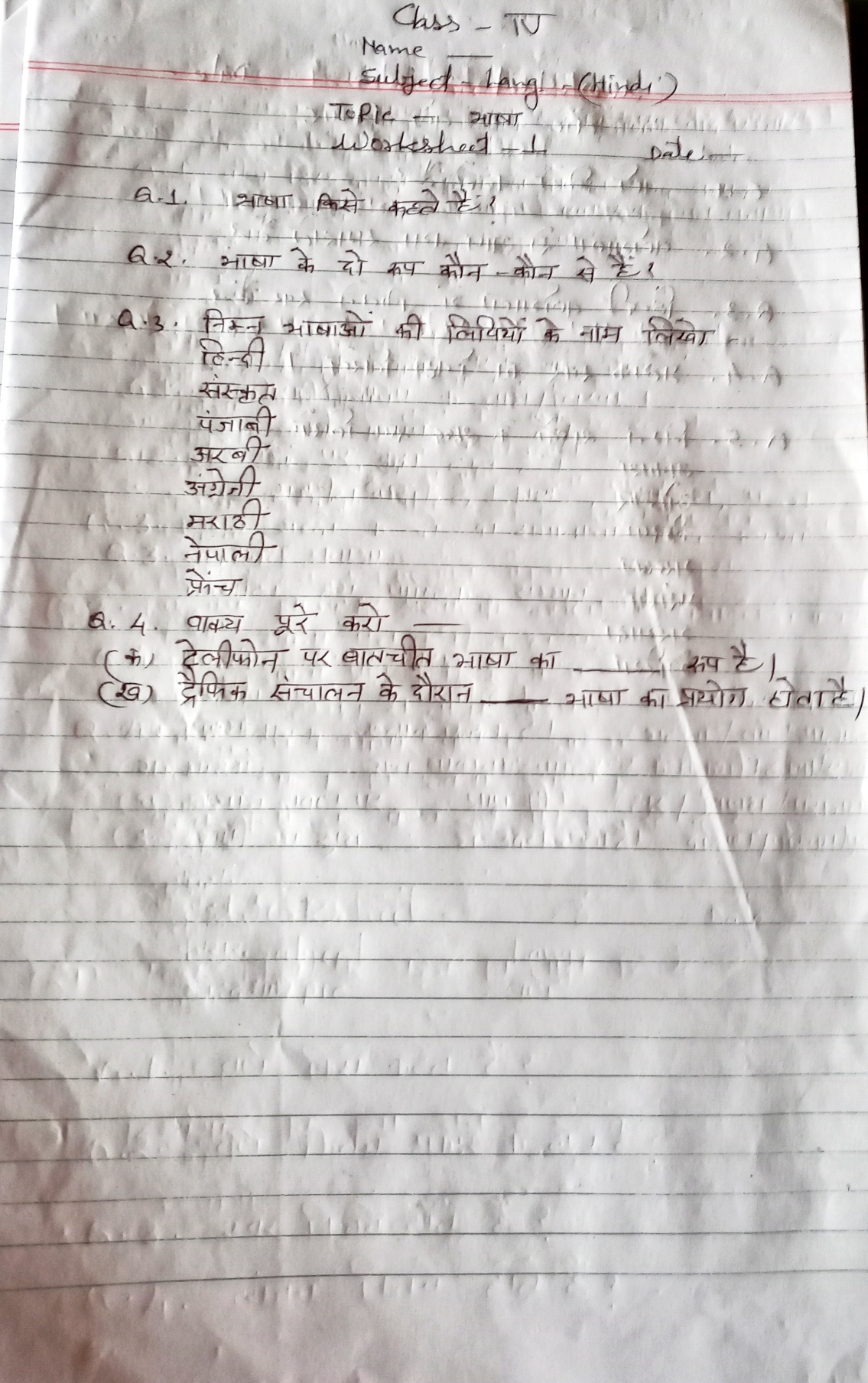 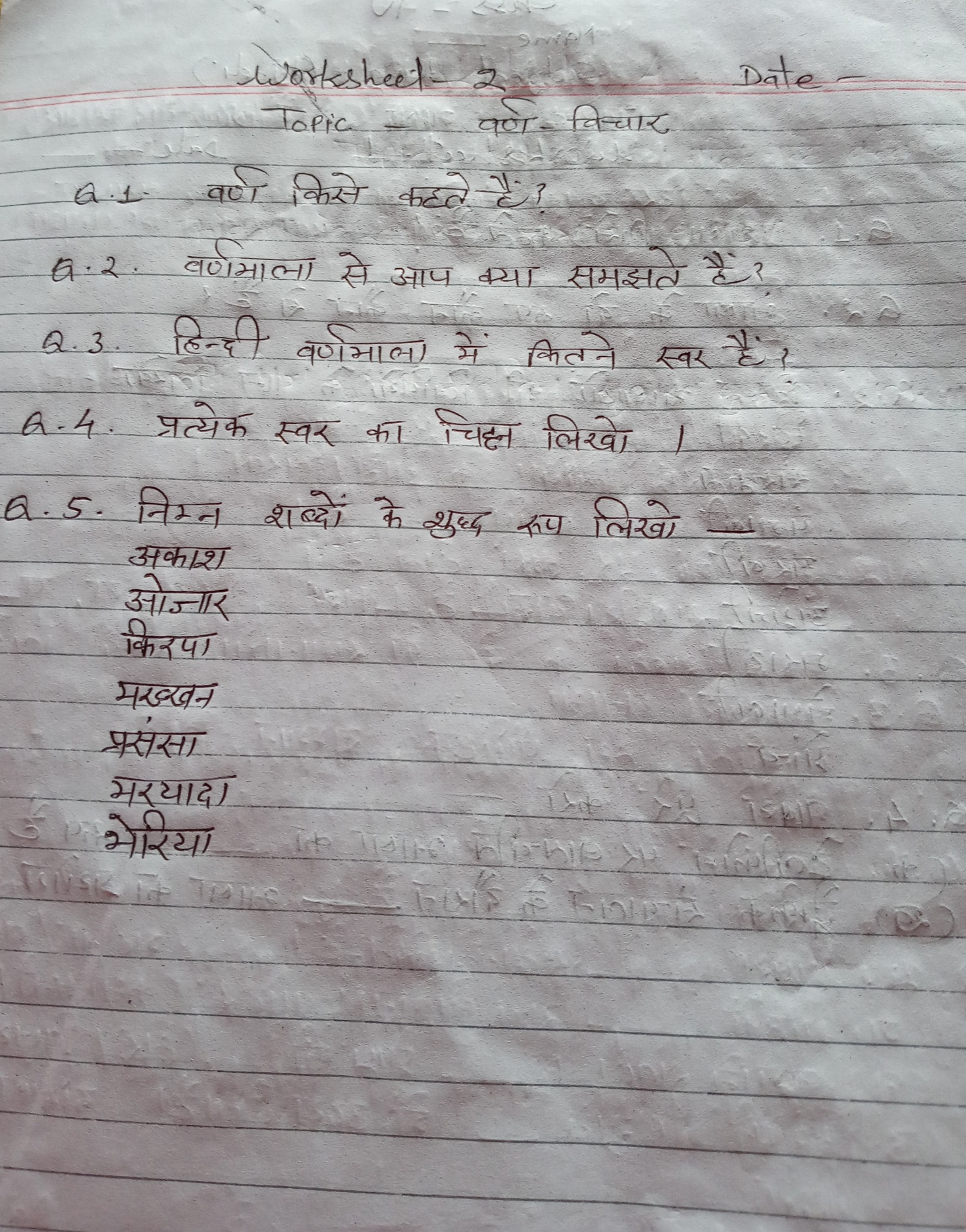 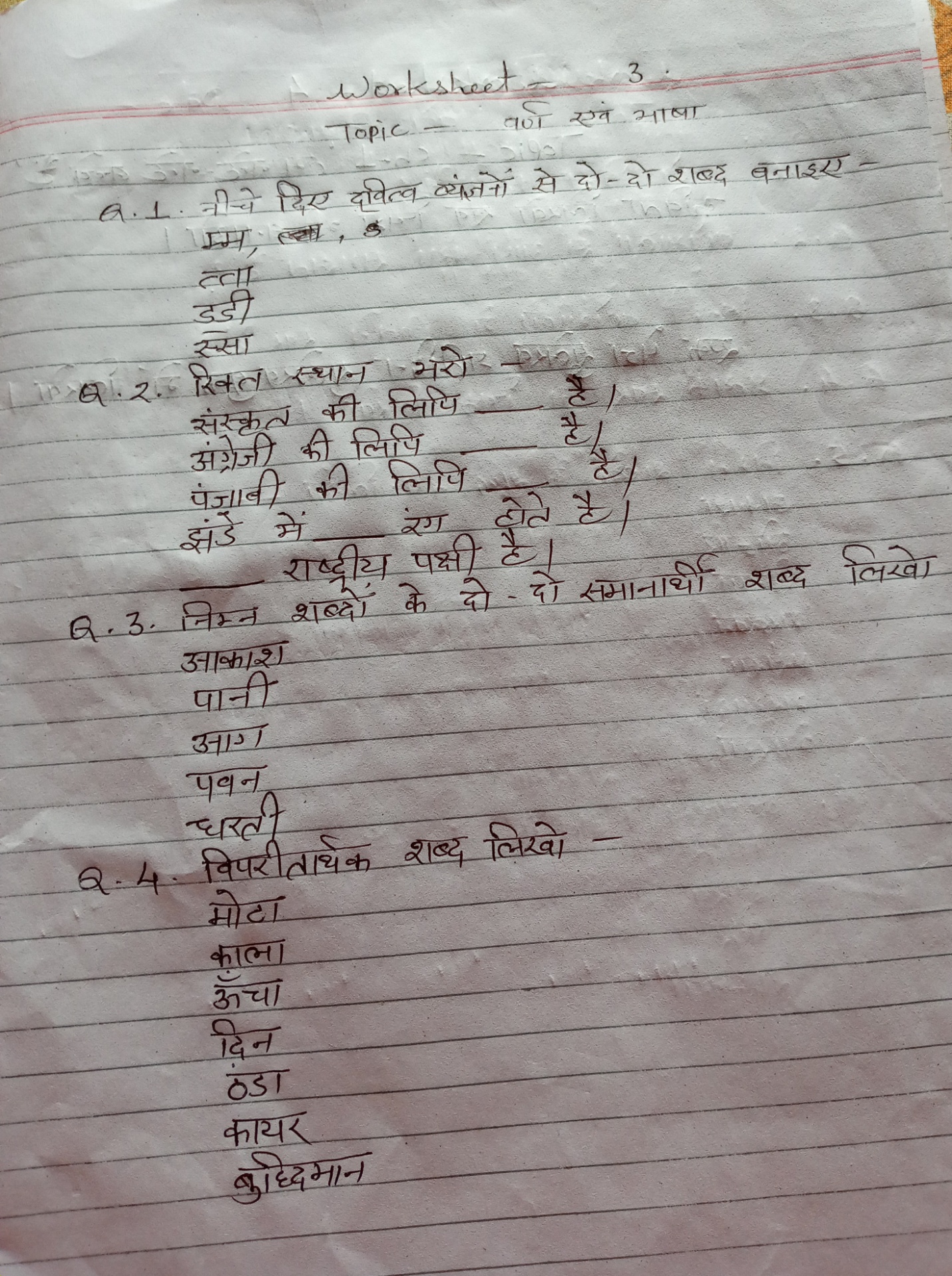 